Чистописание с 27.04. по 11.05.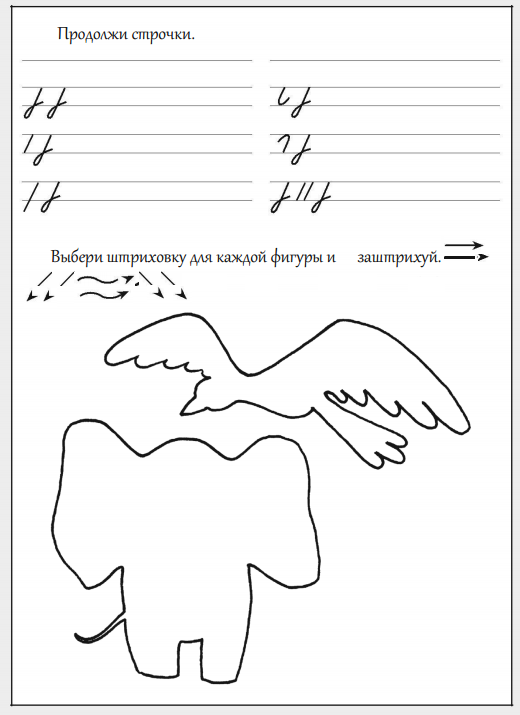 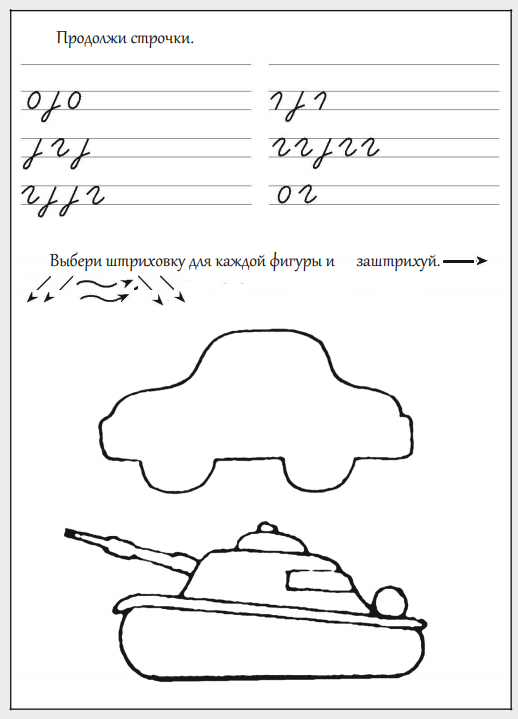 